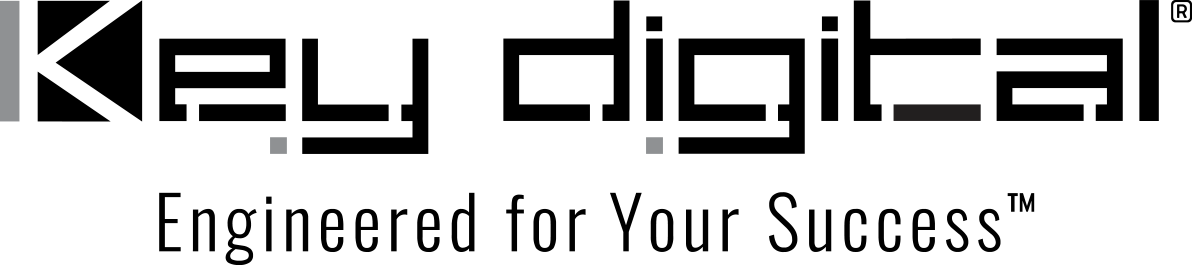 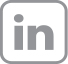 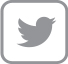 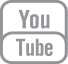 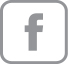 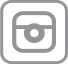 Contacts:Key DigitalMasha Lakhter, COO917.701.3238masha@keydigital.comClyne Media, Inc.Frank Wells, Senior Account Manager615.585.0597frank.wells@clynemedia.comKey Digital to deliver AV solutions at Integrated Systems Europe 2023— Key Digital will demonstrate its comprehensive line of solutions for unified communications and collaboration, AV over IP, digital video processing, switcher, connectivity and control at ISE in Barcelona —MOUNT VERNON, NY, January 23, 2023 – Key Digital Systems, award-winning developer and manufacturer of leading-edge digital video processing and video signal distribution solutions, will be exhibiting at Integrated Systems Europe, January 31-February 3, 2023, in Barcelona, Spain, at Fira Barcelona – Gran Via, in the HDBaseT Alliance booth 2M650. “Key Digital is well-known for providing innovative, phenomenally featured and cost-effective high-performance solutions,” says DeWayne Rains, Key Digital VP of Sales. “We are looking forward to sharing our latest advances with current clients and to introducing our products and design philosophies to future customers at ISE 2023.” Rains and Key Digital VP of Product Education & Experience Jonathon Ferry will be at ISE 2023 to discuss Key Digital’s comprehensive range of programming-free solutions for unified communications and collaboration, AV over IP, digital video processing and switching, connectivity and control.Key Digital “Conference Room in a Box” systems, which offer complete, programming-free, application-configured solution bundles with multiformat video connections, sophisticated wall plate modules, presentation switchers and webcams for hybrid presentation spaces ranging from huddle rooms to large conference venues, will be demonstrated at ISE 2023 with an onsite system. This setup will include the KD-X4x1WUTx 4K/18G HDBaseT Wall Plate Switcher, which features 2xHDMI, DP and USB-C inputs; USB and KVM extension; bidirectional control via IR, RS-232 and IP; and up to 100m of AV extension. Additional system components are the KD-CAMUSB PTZ camera and the innovative KD-BYOD4K 4K Wireless Presentation Gateway – a complete, single-chassis solution for the Bring-Your-Own-Device (BYOD) collaboration model, allowing meeting and presentation contributors working from laptops (Windows or Mac), or tablets and smartphones (iOS, Android and Chrome OS) to easily cast content to any designated display or projector via Wi-Fi. Also being demonstrated in the booth will be Key Digital’s LeCAMbio line of integrated corporate conferencing solutions for small- to medium-sized rooms developed in partnership with TOA Electronics. LeCAMbio systems link microphone beam-steering technology from a separately purchased TOA LENUBIO soundbar with Key Digital’s KD-CAMUSB PTZ camera to automatically deliver simultaneous voice and camera tracking of active meeting participants. Additional featured products in the booth will be the recently-updated KD-WP8-2 8-button programmable Wall Plate Control Keypad for sending preset salvos of commands – via IP/Open API, IR and RS-232 – to Key Digital hardware, Compass Control® Alliance devices and third-party systems; the KD-XPS22U HDBaseT 18G Smart Extender Kit, which mates a 2x1 switcher/transmitter with a receiver for AV, USB and KVM extension with audio de-embedding and bidirectional control extension; and the five-input KD-UPS52U Universal Presentation switcher, the KD-PS42 four-input Presentation Switcher and the KD-UFS42 four-input Universal Format Switcher, each with dual mirrored outputs – HDMI and HDBaseT – and included HDBaseT receivers.“We never tire of watching the amazement of those new to Key Digital’s product line when we demonstrate how uniquely easy our products are to configure and install,” comments Ferry. “But beyond simplified, programing-free installation, the broad range of control options we offer is equally amazing, including the sophisticated yet free KD App for iOS devices which consistently delights end users.” Also highlighted will be the newly upgraded 4K UHD single-gang power-over-CAT KD-XWPS HDMI/USB-C Auto Switching Wall Plate Transmitter with Receiver Kit; the KD-MLV4x4Pro 4x4 4K UHD HDMI multi-view tiling processor with seamless matrix switching and integrated HDMI signal extension – a complete solution for multisource, multiscreen applications for bars and clubs, casino and house of worship applications; and the KD-VW4x4ProK 4x4 4K UHD 4 Video Wall Processor and seamless matrix switcher with five video wall modes, independent AV routing and mirrored HDMI and UHD over Twisted Pair (UHDoTP) outputs. The KD-MLV4x4Pro and KD-VW4x4ProK each are shipped with four UHDoTP receivers.“From conference rooms to huddle rooms, lecture halls to classrooms, houses of worship to sports bars and casinos, and anywhere in between that AV systems are deployed, Key Digital has scalable systems that deliver superb, no compromise, end-user experiences,” says Rains. “Reduced time and cost of installation; performance, operation and pricing that delight an integrator’s customers; and world class technical support – these factors keep integrators coming back to Key Digital project after project. We invite ISE 2023 attendees to come see us to learn more.” For more information: Key DigitalPhoto File 1: KeyDigital-Ferry_Rains.jpgPhoto Caption 1: Key Digital’s Jonathon Ferry (VP of Product Education & Experience, left) and DeWayne Rains (VP of Sales, right) shown here at the HDBaseT Alliance booth at InfoComm 2022, will demonstrate Key Digital’s comprehensive range of unified communications and collaboration, AV over IP, digital video processing, switcher, connectivity and control solutions at Integrated Systems Europe (ISE) 2023, January 31-February 3, 2023, in Barcelona, Spain, at Fira Barcelona – Gran Via, in HDBaseT Alliance booth 2M650.Photo File 2: Key-Digital_ISE.jpgPhoto Caption 2: Key Digital will demonstrate its comprehensive range of unified communications and collaboration, AV over IP, digital video processing, switcher, connectivity and control solutions at Integrated Systems Europe (ISE) 2023, January 31-February 3, 2023, in Barcelona, Spain, at Fira Barcelona – Gran Via, in HDBaseT Alliance booth 2M650. Photo File 3: KD_Logo.jpgPhoto Caption 3: Key Digital will demonstrate its comprehensive range of unified communications and collaboration, AV over IP, digital video processing, switcher, connectivity and control solutions at Integrated Systems Europe (ISE) 2023, January 31-February 3, 2023, in Barcelona, Spain, at Fira Barcelona – Gran Via, in HDBaseT Alliance booth 2M650. About Key Digital:Established in 1999, Key Digital® designs and engineers intuitive digital A/V connectivity and control solutions that embody excellence. Key Digital delivers reliable, superior-quality, easily-implemented, versatile, high-performance products for corporate, education, government, house-of-worship, bar & restaurant, digital signage and residential A/V applications.  Founded by innovator Mike Tsinberg, holder of over 40 digital video and HDTV patents, Key Digital designs and engineers its products in-house at its USA headquarters in Mount Vernon, New York. The result of meticulous research, development and testing, Key Digital products showcase the company’s extensive, unparalleled technical knowledge and expertise, as well as its market-driven approach, serving as a partner to consultants, designers, and system integration firms in the A/V industry. Key Digital works as its clients’ extended engineering team, developing customized solutions for specific applications. Key Digital is an lnfoComm, CEDIA, CES, and NAHB award-winning manufacturer. Key Digital, Engineered For Your Success™For more information, visit our webpage at www.keydigital.com.Follow Key Digital on social media: